Newport Public Library 2022 Bike4Books Sponsorship MenuEvent Date: September 24, 2022This annual event helps the library directly support our community’s needs for life-long education, entertainment, and support services. Please consider becoming a sponsor to help us continue to find and implement effective ways of making life in Perry County better for all.Sponsors ride Free! 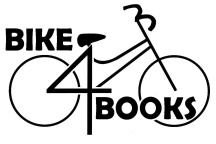 These sponsors receive 5 free T-shirts.$5000 _______Event SponsorThese sponsors receive 1 free T-shirt.                         To be listed on the T-shirt we must have your$500 __________Luncheon Sponsor                         response by September 1$300 ________Whoopie Pie Sponsor$250 _____________T-Shirt Sponsor$200 _____________Rest Stop Sponsor   (no listing on T-shirt)$100 ________Support & Gear Sponsor   (no listing on T-shirt)Size and Number of Short Sleeved T-shirts (for Bike4Books sponsors)_____Adult S      _____Adult M     _____Adult L     _____Adult XL    _____Adult XXL□  Check Enclosed	for  $_____________-or-Credit Card Information        Total Charge Amount $_________________        Business (or other) Name:____________________________________________________________________        Billing Address:_____________________________________________________________________________        Mailing Address (if different):_________________________________________________________________        Contact Person:____________________________________ Phone:___________________________________        Charge My: VISA/MC/DISCOVER           ___ ___ ___ ___/ ___ ___ ___ ___/ ___ ___ ___ ___/ ___ ___ ___ ___            Signature __________________________________________  Exp. ___/_____  CVV ______   from back of cardQuestions? Call 717-567-6860 or email us at nppublib@pa.netPlease return to:Newport Public Library316 N Fourth StreetNewport, PA  17074Your sponsorship helps keep our doors open for the entire community!